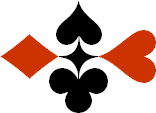 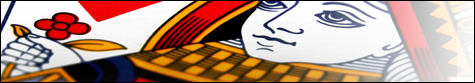 Serie 06 boekje 20 - West opent Zwakke 2Bied beide handen - Antwoorden © Bridge Office Auteur: Thijs Op het Roodt

U bent altijd West en uw partner is Oost.
Indien niet anders vermeld passen Noord en Zuid.
Is het spelnummer rood dan bent u kwetsbaar.Biedsysteem toegepast bij de antwoorden
5542
Zwakke 2Stayman 4 kaart hoog, Jacoby hoge en lage kleurenPreëmptief  3 en 4 niveauBlackwood (0 of 3  - 1 of 4)
Heren gestroomlijndNa het eerste boekje vonden de cursisten dit zo leuk, dat ik maar de stoute schoenen heb aangetrokken en meerdere van deze boekjes ben gaan schrijven.

Het enthousiasme van de cursisten heeft mij doen besluiten om deze boekjes gratis aan iedereen die ze wil hebben, beschikbaar te stellen.

Ik heb bewust in eerste instantie geen antwoorden bij de boekjes gemaakt. Maar op veler verzoek toch met antwoorden.Ik zou het waarderen, wanneer u mijn copyright zou laten staan.

Mocht u aan of opmerkingen hebben, laat het mij dan weten.Ik wens u veel plezier met deze boekjes.
1♠VB4Noord

West     OostZuid♠9876398763♥75Noord

West     OostZuid♥HV108HV108♦HV8753Noord

West     OostZuid♦A4A4♣98Noord

West     OostZuid♣10710788999
Bieding West

Bieding West
Bieding Oost
Bieding Oost
Bieding Oost
1Pas1Reken u niet rijker als dat u bent. Wanneer u een honneur verliest aan de aas, dan vallen B,10,9 nooit onder AV of AH. U maakt maar 4 ♥ slagen. Daarom pas.2♠HVB1064Noord

West     OostZuid♠972972♥H32Noord

West     OostZuid♥VV♦852Noord

West     OostZuid♦AV96AV96♣3Noord

West     OostZuid♣AHV84AHV8499171717
Bieding West

Bieding West
Bieding Oost
Bieding Oost
Bieding Oost
121442Pas2West maakt 5 ♠ slagen en misschien ♥ heer. Het is dus een prima 2♠ opening. En nu gaan we naar oost. Met die singelton ♥ is Sans Atout nooit het juiste contract. Dat bepaalt hebbende, wat dan wel?
Slagen tellen. 1 ♠ slag, 1 ½ ♦ slag en 3 ♣ slagen. Zijn  5 ½ slag en met de minimaal 5 slagen die west maakt zijn dat er voldoende voor de manche. Daarom biedt oost 4♠. Mooi gedaan.3♠1087Noord

West     OostZuid♠A3A3♥AHV863Noord

West     OostZuid♥B5B5♦6Noord

West     OostZuid♦AB85AB85♣ 1082Noord

West     OostZuid♣B9763B976399111111
Bieding West

Bieding West
Bieding Oost
Bieding Oost
Bieding Oost
121PasPasWest maakt 6 ♥ slagen. De doemdenker die maakt er maar 5. Prima opening west. Jammer dat oost maar 3 slagen heeft. 1 ♠, 1 ♥ en 1 ♦ slag.4♠4Noord

West     OostZuid♠HVB2HVB2♥832Noord

West     OostZuid♥9494♦AV8743Noord

West     OostZuid♦B965B965♣V73Noord

West     OostZuid♣96296288777
Bieding West

Bieding West
Bieding Oost
Bieding Oost
Bieding Oost
1Pas1Het zijn maar 4 ♦ slagen wanneer ♦ heer in noord zit. Prima pas van west.5♠65Noord

West     OostZuid♠AV1083AV1083♥2Noord

West     OostZuid♥109764109764♦AH10642Noord

West     OostZuid♦VV♣A1086Noord

West     OostZuid♣V9V91111101010
Bieding West

Bieding West
Bieding Oost
Bieding Oost
Bieding Oost
121PasPasWest maakt 5 ♦ slagen en 1 ♣ slag. Ruim voldoende om een zwakke 2♦ te openen. Ook al leveren de ♦ dadelijk maar 4 slagen op. Voor oost maximaal 2 slagen. ♠ aas en ♦ vrouw. Pas6♠AB9753Noord

West     OostZuid♠V82V82♥H64Noord

West     OostZuid♥108108♦108Noord

West     OostZuid♦AV62AV62♣V9Noord

West     OostZuid♣H876H8761010111111
Bieding West

Bieding West
Bieding Oost
Bieding Oost
Bieding Oost
1Pas1Met deze ♠ kaart, maakt west maximaal 4 ♠ slagen. Kwetsbaar veel te weinig om een zwakke 2♠ te openen.7♠B103Noord

West     OostZuid♠V654V654♥64Noord

West     OostZuid♥10531053♦AHB962Noord

West     OostZuid♦V3V3♣87Noord

West     OostZuid♣AH109AH10999111111
Bieding West

Bieding West
Bieding Oost
Bieding Oost
Bieding Oost
121PasPasBen het met de mensen eens, dat wanneer ♥ vrouw in drieën zit in noord, dan heb ik ene probleem. Maar je mag ook kwetsbaar positief tellen. Ik vind het een mooie zwakke 2♥ van west. Oost heeft 2 ♣ en 1 harte slag. Daarom past hij.8♠HB3Noord

West     OostZuid♠V964V964♥AVB832Noord

West     OostZuid♥H6H6♦9Noord

West     OostZuid♦B7B7♣1072Noord

West     OostZuid♣HV964HV9641111111111
Bieding West

Bieding West
Bieding Oost
Bieding Oost
Bieding Oost
121PasPasWest maakt 5 ♥ slagen en heft ook nog ♠ heer op het vinkentouw zitten. Goede 2♥ opening van west. Oost brengt 1 ♥ en 1 ♣ slag mee. Dat is goed om te passen.9♠432Noord

West     OostZuid♠AB10AB10♥HVB1064Noord

West     OostZuid♥832832♦V974Noord

West     OostZuid♦6565♣-Noord

West     OostZuid♣A9432A943288999
Bieding West

Bieding West
Bieding Oost
Bieding Oost
Bieding Oost
1Pas1Iedereen kan tellen wat hij wil, maar west maakt maximaal 5 ♥ slagen. Dat is kwetsbaar net 1 slag te weinig voor een zwakke 2♥.10♠AB10762Noord

West     OostZuid♠943943♥ABNoord

West     OostZuid♥102102♦83Noord

West     OostZuid♦AB104AB104♣976Noord

West     OostZuid♣B1053B10531010666
Bieding West

Bieding West
Bieding Oost
Bieding Oost
Bieding Oost
1Pas1Zijn het nu 4 of 5 ♠ slagen? Ik ga voor 4 en ♥ aas is nummer 5. Te weinig om kwetsbaar een zwakke 2 ♠ te bieden.